PLAN DIGITAL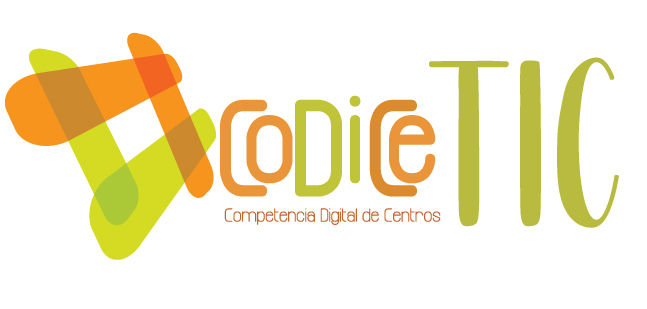 Programa financiado por el Ministerio de Educación y Formación Profesional y el Mecanismo de Recuperación y Resiliencia (MRR).Programa financiado por la Unión Europea en el marco de dicho Mecanismo.ESTRUCTURA DEL PLAN TIC DE CENTROEl Plan TIC es un documento de centro que tiene dos intencionalidades: describir la situación funcional y organizativa del centro y definir un proyecto de acción.En la estructura se contempla los siguientes aspectos:Propósitos y metas enmarcados en la dinámica educativa, organizativa y tecnológica del centro y de su comunidad educativa.Definición del marco contextual en el que se describe la situación organizativa y funcional del centro en el momento de inicio del plan de acción y que sirve de punto de partida.Determinación del plan de acción en las distintas áreas de integración de las TIC en el centro señalando objetivos estratégicos, procesos, tareas y su temporalización.Evaluación del plan TIC en el que se precisa las estrategias de seguimiento, indicadores de las diferentes dimensiones del plan y su diagnóstico.Propuestas de mejora del plan y valoraciones de aplicación del centro.Apoyo documental de verificación y evidencias del marco contextual y del desarrollo del plan.A. PROPÓSITOS Y METASA.1. Breve descripción del contexto socioeducativo que enmarcan los propósitos y metas del Plan TIC.A.2. Trayectoria y proceso estratégico del centro para la definición del plan TIC.A.3. Principios y propósitos que rigen el plan tecnológico de centro y la comunidad educativa desde las dimensiones educativa, organizativa y tecnológica (misión, visión y valores).A.4. Objetivos generales del plan TIC en las dimensiones educativa, organizativa y tecnológica.A.5. Tiempo de aplicación y desarrollo del Plan TIC en función de la evolución socioeducativa y tecnológica.B. MARCO CONTEXTUAL Situación del entorno actual de la aplicación del plan  en las áreas de integración de las TIC:B.1. Organización, gestión y liderazgo.Estructuras y órganos de gestión del contexto tecnológico-educativo (coordinación, planificación, y gestión): funciones y tareas.El Plan TIC en relación con los documentos y planes instituciones (proyecto educativo, programaciones didácticas, reglamento de centro, planes de convivencia, plan de formación de centro, plan de acogida del profesorado al contexto tecnológico-didáctico,…)Organización de la gestión de infraestructuras, recursos tecnológicos-didácticos, redes, servicios, acceso, uso y responsabilidades.Procesos, criterios y protocolos de integración de las TIC en los ámbitos de administración, gestión académica, interacción de la comunidad educativa y tecnológica del centro.Estrategias de diagnóstico, evaluación, mejora continua e innovación de la integración de las TIC en los ámbitos educativo, organizativo y tecnológico.B.2. Prácticas de enseñanza y aprendizaje.Proceso de integración didáctica de las TIC:Como objeto de aprendizaje: Conocer, utilizar y comprender las TIC.Como entorno para el aprendizaje: Definir un ambiente mediado con TIC.Como aprendizaje del medio: Adquisición de competencias digitales y su secuenciación.Como medio para el acceso al aprendizaje: Medio para facilitar el aprendizaje y atención a la diversidad, la inclusión educativa, internacionalización y equidad educativa.Criterios metodológicos y didácticos de centros para la adquisición de contenidos y el desarrollo de competencias digitales, desarrollo del pensamiento creativo, computacional y crítico.Modelos didácticos y metodológicos de referencia en el uso de recursos y servicios digitales: principios, estrategias generales, criterios de flujo de enseñanza/aprendizaje con TIC (interacción educativa y cooperativa, espacios-tiempos presenciales y no presenciales y uso seguro).Criterios de centro sobre la competencia digital (secuenciación de la competencia digital, estándares e indicadores de evaluación).Criterios para la integración de las tecnologías y los recursos digitales en los procesos de enseñanza y aprendizaje.B.3. Desarrollo profesional.Procesos para la detección de las necesidades formativas del profesorado, la dinamización y la planificación de las actuaciones para el desarrollo de la competencia digital de los docentes y del personal no docente en función de las dimensiones educativa, tecnológica y organizativa.Estructuración del proceso formativo para integración curricular de las TIC en las áreas como objeto de aprendizaje, entorno para el aprendizaje, como medio y acceso al aprendizaje.Estrategias de acogida y apoyo a la integración y adaptación del profesorado al contexto tecnológico-educativo del centro.Organización y estructuración de los recursos tecnológicos para la dinamización de la formación del profesorado, la coordinación, la difusión profesional y la creación de materiales digitales.B.4. Procesos de evaluación.Procesos de educativos:Criterios, estrategia e instrumentos para la evaluación de la competencia digital: secuenciación, estándares e indicadores.Criterios y estrategias para la evaluación en entornos digitales presenciales y no presenciales.Valoración de los modelos y metodología de integración digital en los procesos de enseñanza.Criterios y estrategias para la evaluación y análisis de los aprendizajes con tecnologías digitales.Procesos organizativos:Valoración y diagnóstico de los procesos organizativos de integración digital del centro.Instrumentos y estrategias.Procesos tecnológicos:Criterios y estrategias para la valoración y diagnóstico de la estructura funcional de las tecnologías, redes y servicios (organizativas, interacción y educativos).Instrumentos y estrategias para la evaluación coherencia del contexto tecnológico y el contexto educativo.B.5. Contenidos y currículosIntegración curricular de las TIC en las áreas: Como objeto de aprendizaje: Conocer, utilizar y comprender las TIC.Como aprendizaje del medio: Adquisición de competencias digitales.Como medio para el acceso al aprendizaje: Medio para facilitar el aprendizaje y atención a la diversidad y equidad educativa.Secuenciación de contenidos curriculares para la adquisición de la competencia digital.Estructuración y acceso a los contenidos, recursos didácticos digitales y servicios para el aprendizaje.B.6. Colaboración, trabajo en red e interacción socialDefinición del contexto del entorno de colaboración y comunicación de la comunidad educativa (alumnado, profesorado, organización y comunidad educativa).Estructura del flujo de interacción, colaboración y comunicación de la comunidad educativa.Criterios y protocolos de colaboración e interacción.Diagnóstico y valoración de la estructura, la organización y los servicios de colaboración e interacción.B.7. InfraestructuraDescripción, categorización y organización de equipamiento y software según funcionalidad educativa, acceso, uso, configuración, mantenimiento y responsabilidades (de aula, de aulas móviles, de interacción grupal, de centro, …)Definición, clasificación y estructuración de redes y servicios de aula y entornos directos de aprendizaje:Estructura tecnológica y funcional.Funcionalidad de acceso y uso didáctico.Mantenimiento y responsabilidades.Criterios descriptivos de seguridad.Definición, categorización y organización de redes y servicios de centro:Estructura de la red o redes de centro (red de alumnos, red administración,...): funcionalidades, acceso y uso educativo.Estructura tecnológica de las redes (redes inalámbricas, cableado,...)Mantenimiento y responsabilidades.Criterios organizativos y seguridad.Definición, categorización y organización de redes y servicios globales e institucionales:Definición, estructuración y funcionalidades, acceso, uso educativo y comunicación.Estructura tecnológica y funcional.  Mantenimiento y responsabilidades.Criterios organizativos y seguridad.Documento y organización tecnológico de centros, redes y servicios.Planificación de equipamiento, organización, mantenimiento y gestión de equipos y servicios.Valoración y diagnóstico de estructura, funcionamiento y su uso educativo.B.8. Seguridad y confianza digitalEstructura organizativa de seguridad y responsabilidad sobre la seguridad, datos personales, documentos institucionales y recursos de aprendizaje y enseñanza.Descripción del contexto de almacenamiento y custodia de datos académicos, didácticos y documentales.Estrategias de seguridad de servicios, redes y equipos.Actuaciones de formación y concienciación de usuarios de los servicios centro.Criterios de evaluación de seguridad de datos, redes y servicios y su adecuación a la normativa de protección de datos y seguridad.C. PLAN DE ACCIÓN C.1. Objetivos del plan de acción.Definición de los logros que se esperan obtener de la integración de las tecnologías de la información en el centro, alineados con los objetivos y propósitos del proyecto educativo de acuerdo con los principios expositivos que aparecen en la orden que regula la certificación. Los objetivos especificados en tres dimensiones: educativa, organizativa y tecnológica:Objetivos de dimensión educativa:Logros y metas relativos a los procesos de enseñanza y aprendizaje, contenido y currículos, los procesos de evaluación y la organización didáctica y metodológica de los recursos y servicios digitales para el aprendizaje y la confianza digital.Objetivos de dimensión organizativa:Logros y metas vinculados con la gestión y organización del centro educativo, prácticas de liderazgo y gobernanza, el desarrollo profesional y la colaboración, trabajo en red e interacción social.Objetivos de dimensión tecnológica:Logros y metas con relación a las infraestructuras, tanto físicas como digitales de los centros, y todos los aspectos relacionados con la seguridad y confianza digital. C.2.  Proceso de desarrollo del plan de acción.Constitución comisión TIC:Miembros integrantes.Funciones y tareas.Coordinación con la Comisión de Coordinación Pedagógica del centro.C.3. Tareas de temporalización de elaboración del plan de acción:Temporalización del proceso de elaboración, seguimiento y evaluación del Plan TIC.Proceso de aprobación por los órganos competentes del centro.C.4. Difusión y dinamización del plan de acción:Estrategias para la difusión plan TIC.Procesos para la dinamización del plan de acción.Fomentar la participación e implicación en el mismo.  C.5. Plan de acción en las áreas: líneas de actuación.ÁREA 1: Organización, gestión y liderazgo. Acciones (individualizar cada acción del área):Medidas.Estrategia de desarrollo.Temporalización.ÁREA 2: Prácticas de enseñanza y aprendizaje.Acciones (individualizar cada acción del área):Medidas.Estrategia de desarrollo.Temporalización.ÁREA 3: Desarrollo profesional.Acciones (individualizar cada acción del área):Medidas.Estrategia de desarrollo.Temporalización.ÁREA 4: Procesos de evaluación.Acciones (individualizar cada acción del área):Medidas.Estrategia de desarrollo.Temporalización.ÁREA 5: Contenidos y currículos.Acciones (individualizar cada acción del área):Medidas.Estrategia de desarrollo.Temporalización.ÁREA 6: Colaboración, trabajo en red e interacción social.Acciones (individualizar cada acción del área):Medidas.Estrategia de desarrollo.Temporalización.ÁREA 7: Infraestructura.Acciones (individualizar cada acción del área):Medidas.Estrategia de desarrollo.Temporalización.ÁREA 8: Seguridad y confianza digital.Acciones (individualizar cada acción del área):Medidas.Estrategia de desarrollo.Temporalización.D. EVALUACIÓN DEL PLAN TICD.1. Estrategias de seguimiento y evaluación del plan.D.2. Instrumentos de seguimiento y diagnóstico del plan:Instrumentos de diagnóstico estandarizados.Sistemas de acreditación y diagnóstico.Auditorías internas o externas.D.3. Indicadores de evaluación del plan:Indicadores de la dimensión educativa, relacionados con las siguientes áreas: Procesos de enseñanza y aprendizaje (área 2).Procesos de evaluación (área 4).Contenidos y currículos (área 5).Indicadores de la dimensión organizativa:Gestión, organización y liderazgo (área 1).Formación y desarrollo profesional (área 3).Colaboración, trabajo en red e interacción social (área 6).Indicadores de la dimensión tecnológica:Infraestructura (área 7). Seguridad y confianza digital (área 8).D.4. Evaluación respecto a la comunidad educativa:En relación al alumnado.En relación al profesorado.En relación al equipo directivo.En relación al resto de usuarios (familias, proveedores y servicios,...)E. PROPUESTAS DE MEJORA DEL PLAN DE TICE.1. Conclusiones de aplicación y desarrollo del plan.E.2. Líneas de mejora detectadas para próximas revisiones.E.3. Estrategias de revisión y modificación del plan.ANEXOS DE CERTIFICACIÓN DE LA COMPETENCIA DIGITAL DE CENTROAl plan TIC se puede anexar toda aquella información vinculada a la integración digital en las dimensiones educativa, organizativa y tecnológica que puedan fundamentar, contextualizar y evidenciar la aplicación y el desarrollo de las acciones del plan TIC.Los anexos pueden ser de documentos de carácter institucional y/o evidencias del desarrollo del plan.ANEXOS DOCUMENTALESPueden aportarse o facilitar acceso digital a aquellos documentos de carácter institucional o de centro que fundamentan y justifican el desarrollo del plan.  Los anexos documentales del centro que pueden aportar y complementar el Plan TIC serían:Programación General Anual.Plan de Atención a la Diversidad.Plan de Acción Tutorial.Propuesta Curricular de centro.Programaciones Didácticas.Plan de Formación de Centro.Plan de Convivencia.Plan de fomento de la lectura.Documento tecnológico de redes y servicios.Protocolo de interacción en red.Plan de acogida.Proyectos intercentros o internaciones.Plan de Seguridad y Confianza Digital.Protocolo de actuaciones de seguridad.Reglamento de Régimen Interior.Protocolo de evaluación y auditoria de seguridad.Registro de incidencias de seguridad.Contexto socioeconómico comunidad educativa.Documentos de detección de necesidades.Registro de incidencias de seguridad.ANEXOS DE EVIDENCIASPueden aportarse información o acceso a entornos digitales que permitan evidenciar el grado desarrollo y aplicación del plan TIC. Las aportaciones en este bloque pueden ser:Demostraciones de aplicación del plan en la práctica docente, de procesos y de resultados.Información de participación en proyectos intercentros, internacionales, innovación, experimentación, investigación, participación en premios y concursos.Documentos,  protocolos y acuerdos desarrollados por el centro (secuencia de competencia digital, pautas, instrumentos, actas, …)Repositorios de recursos y materiales digitales.Aportaciones gráficas o multimediales de evidencias de aplicación.CÓDIGO DE CENTRODENOMINACIÓNLOCALIDADPROVINCIACURSO ESCOLAR